ПРОТОКОЛзаседания антитеррористической комиссии городского поселения Рощинскиймуниципального района Волжский Самарской областиот 12 марта 2018 г. № 1ПРЕДСЕДАТЕЛЬСТВОВАЛГлава городского поселения Рощинский Деникин С.В.Секретарь:В.Г.КалмыковаЧлены комиссии:В.Н.ГорбаченкоН.П.ОщепковаА.В.АвдеевИнформацию Лисица М.Н. – председателя территориальной избирательной комиссии Волжского района Самарской области,  Лоскутова А.В. – заместителя начальника полиции Отдела МВД РФ по Волжскому району Самарской области, принять к сведению.     2.Направить председателям участковых избирательных комиссий рекомендации о действиях, в случае возникновения ЧС, с указанием номеров телефонов специальных служб (УФСБ России по г. Новокуйбышевск, ОМВД России по Волжскому району Самарской области).      3.Проработать вопрос об оснащении помещений для голосования металлодетекторами. Срок: до 12 марта 2018 года. 4. Организовать работу по обеспечению антитеррористической безопасности  помещений, в которых  будут работать избирательные комиссии, выполнении норм противопожарной безопасности, организации проведению инструктажа по мерам общественной и противопожарной безопасности. 5. Провести проверку готовности к единому дню голосования 18 марта 2018 года помещений, в которых размещаются избирательные комиссии, с привлечением сотрудников полиции и МЧС. 6. Организовать взаимодействие и инструктаж председателей УИК и сотрудников полиции. Срок: в период подготовки и проведения выборов.      7.Информацию Лоскутова А.В. – заместителя начальника полиции Отдела МВД РФ по Волжскому району Самарской области, принять к сведению. 8. Рекомендовать главам городских и сельских поселений муниципального района Волжский Самарской области: 9. При подготовке к организации и проведению спортивных мероприятий, соблюдать нормы действующего законодательства, регулирующего данное направление деятельности. 2.2. Провести с руководителями объектов мест массового пребывание людей разъяснительную работу о необходимости разработки и актуализации паспортов безопасности мест массового пребывания людей в соответствии с Постановлением Правительства РФ от 25.03.2015 № 272 «Об утверждении требований к антитеррористической защищённости мест массового пребывания людей и объектов (территорий), подлежащих обязательной охране полицией, и форм паспортов безопасности таких мест и объектов (территорий)». 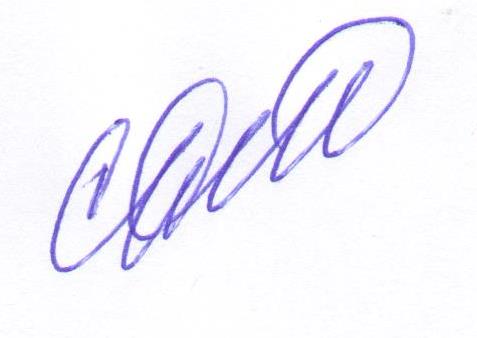 Глава городского поселения Рощинский 				Деникин С.В.